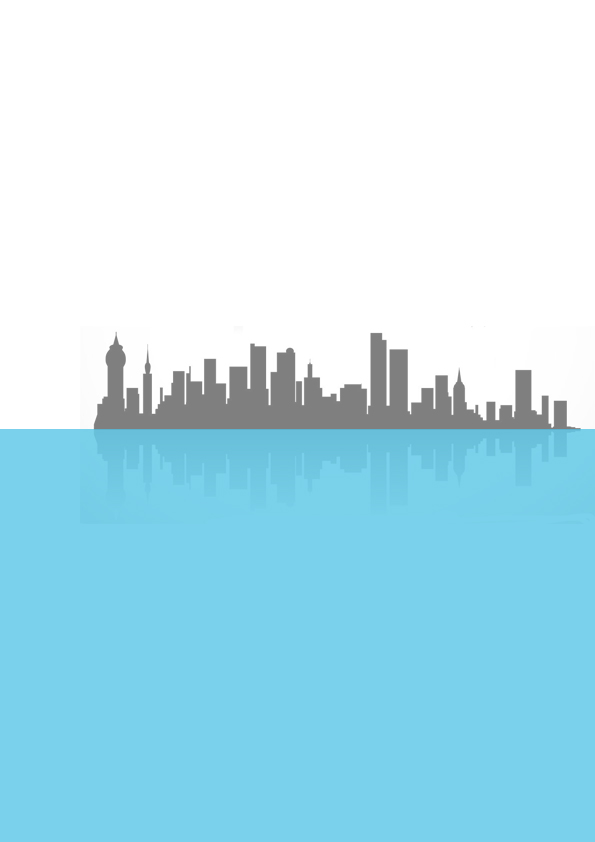 计算机购销合同　　计算机购销1　　合同编号：　　卖方：(以下简称甲方)　　买方：(以下简称乙方)　　根据《合同法》和《微型计算机商品管理更换退货责任规定》的有关规定，经甲乙双方协商一致达成协议如下：　　第一条 乙方向甲方订货总值为人民币 元的电脑，其配置标准、单价、总价等见下表：　　名称 品牌及型号 出厂编号 产地数量 单价价格 质保期限　　cpu　　主板　　内存　　硬盘　　显卡　　声卡　　光驱　　显示器　　机箱　　键盘鼠标　　音箱　　合计：　　第二条 定货、交货及验收　　1、定货日期为本合同签订之日。　　2、交货日期;_____________________________　　3、交货地点;_____________________________　　4、包装方式;_____________________________　　5、付款方式;签订合同时，乙方向甲方交付：　　(1)定金_____________________________元;　　(2)预付款_____________________________　　(3)_____________________________(付款条款)　　6、验收方式：甲方向乙方说明电脑的配置，核对电脑配件品牌、型号和编号，开箱检验，正确调试，保证商品符合产品使用说明明示的配置和产品的质量状况，经乙方确认，当面向乙方交验商品，并介绍产品的使用、维护和保养方法以及三包方式，明示三包有效期，提供三包凭证、有效发货票、产品(选配件)合格证和使用说明。　　第三条 质保规定　　1、甲方对其所配置的电脑产品各选配件，按生产商提供的质保期为准，向乙方提供质保服务。　　2、整机三包有效期内出现质量问题，甲方负责在　　 日内免费维护、修理，并保证修理后的商品能正常使用30天以上，主要部件三包有效期内出现故障，甲方负责在　　 日内免费修理或免费更换新的主要部件(包括工时费和材料费)。　　3、自售出之日起7天内，售出的计算机整机或配件出现性能故障时，乙方可选择退货、换货或修理，乙方要求退货时，甲方负责免费为乙方退货，并按发货票价格一次退清货款。　　4、自售出之日起第8日至第日内，售出的计算机整机或配件出现性能故障时，乙方可选择换货或修理。乙方要求换货时，甲方负责　　 日内为乙方调换新的同型号同规格商品;同型号同规格商品停产时，负责调换新的不低于原产品性能的同品牌商品，部件差价由乙方负担。　　5、整机三包有效期内，主机、外设商品出现性能故障，经两次维修，仍不能正常使用的，凭修理记录，甲方负责在　　 日内免费为乙方调换新的同型号同规格商品;同型号同规格商品停产的，调换新的不低于原产品性能的同品牌商品。若甲方既无同型号同规格商品，又无不低于原产品性能的同品牌商品的，乙方要求退货时，甲方负责免费为乙方退货，并按发货票价格一次退清货款。　　6、整机三包有效期内，主机、外设商品出现性能故障，符合上述换货条件的，乙方若不愿意换货而要求退货的，甲方负责退货，并按日折旧率0.25%的标准收取折旧费。　　7、在三包有效期内，选购件出现性能故障，甲方负责在　　 日内为乙方免费调换新的选购件。选购件更好两次后仍不能正常使用的，甲方负责免费为乙方退货，并按发货票价格一次退清货款。　　8、在三包有效期内，乙方凭发货票和三包凭证办理修理、换货、退货。如乙方丢失发货票和三包凭证，但能够证明该产品在三包有效期内，甲方负责修理、更换。　　第四条 属下列情况之一的，甲方不实行三包：　　1、超过三包有效期的;　　2、未按三包使用说明的要求使用、维护、保管而造成损坏的;　　3、非承担三包的一方拆动造成损坏的;　　4、无有效三包凭证及有效发货票的(能够证明该产品在三包有效期内的除外);　　5、擅自涂改三包凭证的;　　6、三包凭证上的产品型号或编号与商品实物不相符合的;　　7、使用盗版软件造成损坏的;　　8、使用过程中感染病毒造成损坏的;　　9、无厂名、厂址、生产日期、产品合格证的;　　10、因不抗力造成损坏的。　　第五条 在接受硬件维护前，乙方自行备份保存在硬盘中的主要数据资料，否则在硬件维护中因此而导致的数据丢失，甲方不负有责任。　　第六条 甲方为乙方提供自售机之日起 年内城区用户免费上门硬件维修服务，实行 小时内响应，乙方如需软件上门服务，按每台 元/次收取服务费，软件由乙方提供。　　第七条 质保期外，甲方提供有偿跟踪服务，服务费按每台机　　 元/次收取。　　第八条 违约责任　　1、除不可抗力外，甲方未按时交货，则每日按合同总价款的　　 向乙方支付违约金。　　2、除不可抗力外，乙方付款逾期，则每日按合同总价款的　　 向甲方支付违约金。　　3、甲方未在约定时间内修理、更换或退货，应付　　 违约责任。　　第九条 甲、乙双方确因不可抗力的原因，不能履行本合同时，应及时通知对方，并说明相关理由。　　第十条 本合同所订一切条款，甲、乙任何一方不得擅自变更、修改或解除，如一方单独变更、修改或解除，对方有权拒绝，并可要求变更、修改或解除合同的一方承担由此造成的一切损失。　　第十一条 本合同在执行中如发生争议，甲、乙双方应协商解决，协商不成时，按下列第　　 种方式解决;　　1、提交　　 仲裁委员会仲裁;　　2、依法向人民法院起诉。　　第十二条 本合同自双方签字之日起生效，本合同在执行期间如有未尽事宜，由甲、乙双方协商，另订附则附于本合同之内，其在法律上与本合同享有同等效力。　　第十三条 本合同一式　　 份，甲、乙双方各执正本一份、副本　　 份。　　甲方　　　　　　　　　　　　　　　　　　　　　　　　　　　　　　乙方年 月 日　　计算机购销合同范本2　　买方：　　卖方：　　卖方与买方经协商一致,签订本合同：　　一、买方订购以下产品：货物一览表：　　XXX h61主板(质保三年)、g530cpu(质保三年)、XXX 2g内存(质保三年)、XXXX 400w电源(质保三年)、上为19显示器(质保三年)、XXX 500g硬盘(质保三年)、XXX 防水键鼠套装(质保一年)、耳机(质保三个月)、摄像头(质保三个月)、动力火套 总计金额为元　　二、质量　　卖方提供的货物必须是符合原厂质量检测标准和国家质量检测标准以及合同规格和性能要求。　　三、交货方式、时间、地点　　卖方须在本合同签订后____日内交货。　　四、验收　　货物到达后,由卖方完成对货物的安装调试。买方对货物的品种、质量、型号、数量进行检验,如发现货物的品种、质量、型号、数量与合同规定不符,买方有权拒绝接受。　　五、货款支付　　买方首交订货款(大写)：　　在卖方交货完毕，买方验收合格后，买方一次性支付全部余额(大写)：　　六、售后服务　　本合同所指的货物自验收合格之日起，按一览表的保修执行保修，具体实施办法见产品保修卡;如是硬件本身的故障，免费上门服务;如是操作系统崩溃或受病毒、木马攻击及操作方面的问题，需上门服务，卖方收取一定的服务费;送修免费。　　七、违约责任　　买方无正当理由拒收货物，如拒收货物对卖方造成损失，卖方有权追索。买方逾期付款，买方每日偿付卖方欠款总额百分之十的滞纳金;卖方交货当时所交货物的品种、型号、数量、质量不符合合同规定标准的，买方有权拒收;卖方不履行售后服务的有关义务，对买方造成损失，买方有权追索。　　八、争议解决　　本合同发生争议产生的诉讼，由合同签定地人民法院受理。　　九、合同生效本合同一式两份， 卖方与买方各执一份。 合同自双方签字之日起生效，购买日期：　　十、本合同未尽事宜，经买卖双方协商一致并按合同法有关规定处理。　　买方：(签章) 卖方：(签章)　　电话： 电话：　　开户银行： 开户银行：账号： 账号：　　计算机购销合同范本3　　卖方：　　　　　　　　　　　　　　　　　(以下简称甲方)　　买方：　　　　　　　　　　　　　　　　　(以下简称乙方)　　根据《合同法》和《微型计算机商品管理更换退货责任规定》的有关规定，经甲乙双方协商一致达成协议如下：　　第一条 乙方向甲方订货总值为_______元的电脑，其配置标准、单价、总价等见下表：　　名称：组装机　　数量：　　单价：　　cpu：　　主板：　　内存：　　硬盘：　　显卡：　　显示器：　　机箱：　　键盘、鼠标:　　合计：　　第二条 定货、交货及验收　　1、定货日期为本合同签订之日。　　2、交货日期:　　3、交货地点:　　4、付款方式：签订合同时，乙方向甲方交付：　　(1)预付款_______万元整。　　(2)安装完毕，验收合格交付________万元整。　　(3)余款(_______万元整)在XX年10月分之前必须全部付清 。　　(4)在乙方未付清全额付款前，所有电脑的所有权归甲方所有。　　6、验收方式：甲方向乙方说明电脑的配置，核对电脑配件品牌、型号和编号，开箱检验，正确调试，保证商品符合产品使用说明明示的配置和产品的质量状况，经乙方确认，当面向乙方交验商品，并介绍产品的使用、维护和保养方法以及三包方式，明示三包有效期，提供三包凭证、有效发货票、产品(选配件)合格证和使用说明。　　第三条 质保规定　　1、甲方对其所配置的电脑产品各选配件，按生产商提供的质保期为准，向乙方提供质保服务。　　2、整机三包有效期内出现质量问题，甲方负责在　　 日内免费维护、修理，并保证修理后的商品能正常使用30天以上，主要部件三包有效期内出现故障，甲方负责在　　 日内免费修理或免费更换新的主要部件(包括工时费和材料费)。　　3、自售出之日起7天内，售出的计算机整机或配件出现性能故障时，乙方可选择退货、换货或修理，乙方要求退货时，甲方负责免费为乙方退货，并按发货票价格一次退清货款。　　4、自售出之日起第8日至第日内，无论哪一台售出的计算机整机或配件出现性能故障时，乙方可选择换货或修理。乙方要求换货时，甲方负责　　 日内为乙方调换新的同型号同规格商品;同型号同规格商品停产时，负责调换新的不低于原产品性能的同品牌商品，部件差价由乙方负担。　　第四条 乙方义务　　乙方在未付清全款前有义务对这些电脑按操作规程使用和维护。否则不予以维护。　　本合同一式三份，未尽事宜双方协商解决，如解决不成，可在当地法院起诉。　　甲方：_____________________(签字)乙方：_____________________(签字)　　计算机购销合同范本4　　甲方：_________　　乙方：_________　　甲乙双方本着平等互利的原则，就甲方作为乙方的销售试销点事宜进行友好协商，达成如下协议：　　一、甲方责任　　1.甲方试销的商品为_________系列电脑。　　2.甲方试销的商品数量最低要求配货两套。　　3.甲方有义务在当地进行_________系列电脑产品的宣传。　　4.甲方有义务维护乙方及_________系列电脑产品的形象，不得以任何形式损害乙方的利益。　　5.甲方需尽最大可能的协助乙方进行售后工作　　二、乙方责任　　1.乙方负责产品的市场推广工作。　　2.乙方对试销产品实行全面保价。　　3.乙方提供_________系列电脑相关宣传资料：双面彩页、八开彩图、并可支持横幅。具体依甲方实际情况确定。　　4.乙方负责甲方所在地的所有_________系列电脑进行服务。　　三、注意事项　　甲方成功完成试销，并有意向成为乙方在甲方所在地的_________电脑加盟商，具体事宜再作商谈。　　四、法律效力　　本协议一式两份，双方各执一份，未尽事宜及发生纠纷，双方应本着互谅、互利的原则协商解决，如协商不果应向乙方公司所在地法院提出诉讼。　　甲方(盖章)：_________　　　　　　　　乙方(盖章)：_________　　代表(签字)：_________　　　　　　　　代表(签字)：__________________年____月____日　　　　　　　　_________年____月____日　　计算机购销合同范本5　　甲方：_________　　乙方：_________　　甲乙双方本着平等互利的原则，就甲方作为乙方的销售试销点事宜进行友好协商，达成如下协议：　　一、甲方责任　　1.甲方试销的商品为_________系列电脑。　　2.甲方试销的商品数量最低要求配货两套。　　3.甲方有义务在当地进行_________系列电脑产品的宣传。　　4.甲方有义务维护乙方及_________系列电脑产品的形象，不得以任何形式损害乙方的利益。　　5.甲方需尽最大可能的协助乙方进行售后工作　　二、乙方责任　　1.乙方负责产品的市场推广工作。　　2.乙方对试销产品实行全面保价。　　3.乙方提供_________系列电脑相关宣传资料：双面彩页、八开彩图、并可支持横幅。具体依甲方实际情况确定。　　4.乙方负责甲方所在地的所有_________系列电脑进行服务。　　三、注意事项　　甲方成功完成试销，并有意向成为乙方在甲方所在地的_________电脑加盟商，具体事宜再作商谈。　　四、法律效力　　本协议一式两份，双方各执一份，未尽事宜及发生纠纷，双方应本着互谅、互利的原则协商解决，如协商不果应向乙方公司所在地法院提出诉讼。　　甲方(盖章)：_________　　　　　　　　乙方(盖章)：_________　　代表(签字)：_________　　　　　　　　代表(签字)：_________　　_________年____月____日　　　　　　　　_________年____月____日